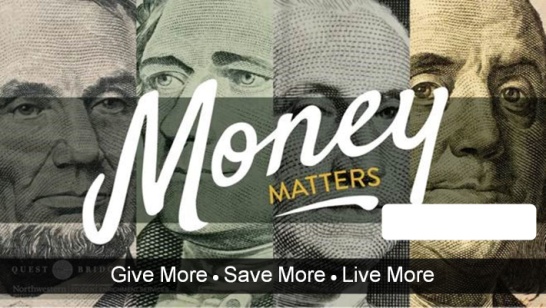 Sowing and Reaping!Why Invest in the Kingdom of God? Jesus has already invested in You Your investment will pay off with a fantastic ReturnA.	What you Sow is What you Reap; Galatians 6:7What does a Farmer sow?A farmer knows if you sow Corn, you will reap CornHe knows you can’t sow Corn and reap Peas or plant Beans and harvest RiceWhat do We sow?If you sow Finances, you will reap Finances; Blessing and Blessing; Sin and Sin; Life and LifeGive and it shall be Given unto you; Luke 6:38B.	How you Sow is How you will Reap v6A farmer knows if you want a Generous harvest, you must plant GenerouslyDon’t be Stingy with the seedThe amount of Seed you plant will determine the amount of crop you HarvestModel: The Macedonian churches; 2 Corinthians 8:1-5They gave out of their PovertyThey gave out of their Generosity; Proverbs 11:25Promise: God will meet All their (and your) needs; Phil 4:19C.	How should you Give? v7Be an Intentional giverBe a Cheerful giverD.	The Lord of the Harvest will Provide for youDon’t rely upon your own Ability and ResourcesOur ability and resources are InsufficientGod’s Ability is True and His Promise is Sure v8-11He will provide Everything you needHe will provide Generously for your needsHonolulu Assembly of God  Money Matters  March 26, 2023